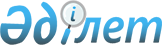 Жарма аудандық мәслихатының 2020 жылғы 30 желтоқсандағы № 53/530-VI "Әлеуметтік көмек көрсетудің, оның мөлшерлерiн белгiлеудiң және мұқтаж азаматтардың жекелеген санаттарының тiзбесiн айқындаудың қағидаларын бекіту туралы" шешіміне өзгерістер мен толықтыру енгізу туралы
					
			Күшін жойған
			
			
		
					Шығыс Қазақстан облысы Жарма аудандық мәслихатының 2021 жылғы 29 наурыздағы № 4/26-VII шешімі. Шығыс Қазақстан облысының Әділет департаментінде 2021 жылғы 8 сәуірде № 8571 болып тіркелді. Күші жойылды - Абай облысы Жарма аудандық мәслихатының 2023 жылғы 30 қарашадағы № 9/149-VIII шешімі.
      Ескерту. Күші жойылды - Абай облысы Жарма аудандық мәслихатының 30.11.2023 № 9/149-VIII шешімімен (алғашқы ресми жарияланған күнінен кейін күнтізбелік он күн өткен соң қолданысқа енгізіледі).
      ЗҚАИ-ның ескертпесі.
      Құжаттың мәтінінде түпнұсқаның пунктуациясы мен орфографиясы сақталған.
      Қазақстан Республикасының 2001 жылғы 23 қаңтардағы "Қазақстан Республикасындағы жергілікті мемлекеттік басқару және өзін-өзі басқару туралы" Заңының 6 бабының 2-3 тармағына, Қазақстан Республикасының 2016 жылғы 6 сәуірдегі "Құқықтық актілер туралы" Заңының 26, 49 баптарына, Қазақстан Республикасының 2020 жылғы 6 мамырдағы "Ардагерлер туралы" Заңына, Қазақстан Республикасы Үкіметінің 2013 жылғы 21 мамырдағы № 504 "Әлеуметтік көмек көрсетудің, оның мөлшерлерін белгілеудің және мұқтаж азаматтардың жекелеген санаттарының тізбесін айқындаудың үлгілік қағидаларын бекіту туралы" қаулысына сәйкес, Жарма аудандық мәслихаты ШЕШІМ ҚАБЫЛДАДЫ:
      1. Жарма аудандық мәслихатының 2020 жылғы 30 желтоқсандағы № 53/530-VI "Әлеуметтік көмек көрсетудің, оның мөлшерлерiн белгiлеудiң және мұқтаж азаматтардың жекелеген санаттарының тiзбесiн айқындаудың қағидаларын бекіту туралы" (нормативтік құқықтық актілерді мемлекеттік тіркеу Тізілімінде № 8352 болып тіркелген, Қазақстан Республикасы нормативтік құқықтық актілерінің эталондық бақылау банкінде электрондық түрдегі 2021 жылы 29 қаңтарда жарияланған) шешіміне келесі өзгерістер енгізілсін:
      көрсетілген шешіммен бекітілген, Әлеуметтік көмек көрсетудің, оның мөлшерлерін белгілеудің және мұқтаж азаматтардың жекелеген санаттарының тізбесін айқындаудың Қағидаларында:
      2 тарауы 10-1 тармақпен толықтырылсын:
      "10-1. Атаулы күндер мен мереке күндеріне әлеуметтік көмектің мөлшері алушылардың жекелеген санаттары үшін Шығыс Қазақстан облысының жергілікті атқарушы органының келісімі бойынша бірыңғай мөлшерде белгіленеді.".
      2 тарауының 11 тармағының 4) тармақшасы жаңа редакцияда жазылсын:
      "4) Жеңіс күні – 9 мамыр:
      – Ұлы Отан соғысының мүгедектері мен қатысушыларына – 342,818 (үш жүз қырық екі бүтін мыңнан сегіз жүз он сегіз) айлық есептік көрсеткіш;
      – майдандағы армия бөлiмдерiнің әскери қызметшілеріне қалалардың қорғанысына қатысқаны үшін белгiленген жеңiлдiкті шарттармен зейнетақы тағайындау үшiн 1998 жылғы 1 қаңтарға дейiн еңбек сіңірген жылдарына есептеліп жазылған, сол қалаларда Ұлы Отан соғысы кезеңінде қызмет өткерген әскери қызметшiлер, сондай-ақ бұрынғы КСР Одағы iшкi iстер және мемлекеттiк қауiпсiздiк органдарының басшы және қатардағы құрамының адамдарына – 34,282 (отыз төрт бүтін мыңнан екі жүз сексен екі) айлық есептік көрсеткіш;
      – Ұлы Отан соғысы кезіңінде майдандағы армия құрамына кірген әскери бөлімдерде, штабтарда, мекемелерде штаттық лауазымдар атқарған не сол кезеңдерде майдандағы армия бөлімдерінің әскери қызметшілеріне қалалардың қорғанысына қатысқаны үшін белгіленген жеңілдікті шарттармен зейнетақы тағайындау үшін 1998 жылғы 1 қаңтарға дейін еңбек сіңірген жылдарына есептеліп жазылған, сол қалаларда болған Кеңес Армиясының, Әскери-Теңіз Флотының, бұрынғы КСР Одағының ішкі істер және мемлекеттік қауіпсіздік әскерлері мен органдарының ерікті жалдамалы құрамының адамдарына – 34,282 (отыз төрт бүтін мыңнан екі жүз сексен екі) айлық есептік көрсеткіш;
      – Ұлы Отан соғысы кезеңінде майдандағы армия мен флоттың құрамына кiрген бөлiмдердiң, штабтар мен мекемелердiң құрамында полк балалары (тәрбиеленушiлерi) және юнгалар ретiнде болған адамдарға – 34,282 (отыз төрт бүтін мыңнан екі жүз сексен екі) айлық есептік көрсеткіш;
      – Екiншi дүниежүзiлiк соғыс жылдарында шет елдердiң аумағында партизан отрядтары, астыртын топтар және басқа да фашизмге қарсы құралымдар құрамында фашистiк Германия мен оның одақтастарына қарсы ұрыс қимылдарына қатысқан адамдарға – 34,282 (отыз төрт бүтін мыңнан екі жүз сексен екі) айлық есептік көрсеткіш;
      – бұрынғы КСР Одағы Қатынас жолдары халық комиссариатының, Байланыс халық комиссариатының, кәсiпшiлiк және көлiк кемелерiнiң жүзу құрамы мен авиацияның ұшу-көтерілу құрамының, Балық өнеркәсiбi халық комиссариатының, теңiз және өзен флотының, Солтүстiк теңiз жолы бас басқармасының ұшу-көтерілу құрамының арнаулы құралымдарының Ұлы Отан соғысы кезеңінде әскери қызметшiлер жағдайына көшiрiлген және ұрыс майдандарының тылдағы шекаралары, флоттардың жедел аймақтары шегiнде майдандағы армия мен флот мүдделерi үшін мiндеттер атқарған қызметкерлерi, сондай-ақ Ұлы Отан соғысының бас кезiнде басқа мемлекеттердiң порттарында еріксіз ұсталған көлiк флоты кемелерi экипаждарының мүшелерiне – 34,282 (отыз төрт бүтін мыңнан екі жүз сексен екі) айлық есептік көрсеткіш;
      – Ленинград қаласындағы қоршау кезеңінде қаланың кәсіпорындарында, мекемелері мен ұйымдарында жұмыс істеген және "Ленинградты қорғағаны үшін" медалімен немесе "Қоршаудағы Ленинград тұрғыны" белгісімен наградталған азаматтарға – 20,569 (жиырма бүтін мыңнан бес жүз алпыс тоғыз) айлық есептік көрсеткіш;
      – Екiншi дүниежүзiлiк соғыс кезеңiнде фашистер мен олардың одақтастары құрған концлагерьлердегі, геттолардағы және басқа да мәжбүрлеп ұстау орындарындағы кәмелетке толмаған тұтқындарына – 34,282 (отыз төрт бүтін мыңнан екі жүз сексен екі) айлық есептік көрсеткіш;
      – Ұлы Отан соғысының қайтыс болған мүгедегінің немесе жеңілдіктер бойынша Ұлы Отан соғысының мүгедектеріне теңестірілген адамның екінші рет некеге тұрмаған жұбайына (зайыбына), сондай-ақ жалпы ауруға шалдығу, жұмыста мертігу және басқа да себептер (құқыққа қайшы келетіндерді қоспағанда) салдарынан мүгедек деп танылған, Ұлы Отан соғысының қайтыс болған қатысушысының, партизанның, астыртын әрекет етушінің, "Ленинградты қорғағаны үшін" медалімен немесе "Қоршаудағы Ленинград тұрғыны" белгісімен наградталған азаматтың екінші рет некеге тұрмаған жұбайына (зайыбына) – 10,285 (он бүтін мыңнан екі жүз сексен бес) айлық есептік көрсеткіш;
      – Ұлы Отан соғысы жылдарында тылдағы қажырлы еңбегі мен мінсіз әскері қызметі үшін бұрынғы КСР Одағының ордендерімен және медальдарымен наградталған адамдарға – 10,285 (он бүтін мыңнан екі жүз сексен бес) айлық есептік көрсеткіш;
      – 1941 жылғы 22 маусым – 1945 жылғы 9 мамыр аралығында кемiнде алты ай жұмыс iстеген (қызмет өткерген) және Ұлы Отан соғысы жылдарында тылдағы қажырлы еңбегi мен мiнсiз әскери қызметі үшін бұрынғы КСР Одағының ордендерiмен және медальдарымен наградталмаған адамдарға – 10,285 (он бүтін мыңнан екі жүз сексен бес) айлық есептік көрсеткіш.".
      2. Осы шешім мемлекеттік тіркелгеннен кейін күнтізбелік он күн ішінде оның көшірмелерін Жарма ауданының аумағында таратылатын мерзімді баспа басылымдарында жариялауға жолдансын.
      3. Осы шешім оның алғашқы ресми жарияланған күнінен кейін күнтізбелік он күн өткен соң қолданысқа енгізіледі.
					© 2012. Қазақстан Республикасы Әділет министрлігінің «Қазақстан Республикасының Заңнама және құқықтық ақпарат институты» ШЖҚ РМК
				
      Сессия төрағасы

М. Абдрахманов

      Мәслихат хатшысы

М. Оспанбаев
